Publicado en Mexico el 23/05/2024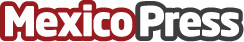 Logística de México (LDM) señala que México encabeza la demanda de nearshoring en el sector automotriz México suministra el 46% de todas las importaciones de autopartes hacia Estados Unidos - CBRE 2023. En los últimos cuatro años, las exportaciones mexicanas han crecido en aproximadamente 100,000 millones de dólares, tan solo en el último año alcanzó un valor total de 101,168 millones de dólaresDatos de contacto:Marito Pino Xharla5518281246Nota de prensa publicada en: https://www.mexicopress.com.mx/logistica-de-mexico-ldm-senala-que-mexico_1 Categorías: Internacional Nacional Finanzas Logística Industria Automotriz Otras Industrias http://www.mexicopress.com.mx